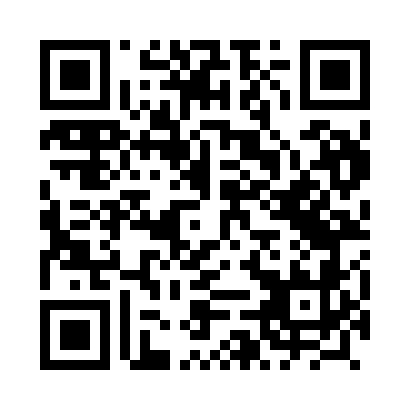 Prayer times for Strakowa, PolandMon 1 Apr 2024 - Tue 30 Apr 2024High Latitude Method: Angle Based RulePrayer Calculation Method: Muslim World LeagueAsar Calculation Method: HanafiPrayer times provided by https://www.salahtimes.comDateDayFajrSunriseDhuhrAsrMaghribIsha1Mon4:326:2812:565:247:269:142Tue4:306:2612:565:257:279:163Wed4:276:2412:565:267:299:184Thu4:246:2112:555:277:309:215Fri4:216:1912:555:287:329:236Sat4:186:1712:555:307:349:257Sun4:166:1512:555:317:359:278Mon4:136:1312:545:327:379:299Tue4:106:1112:545:337:389:3110Wed4:076:0812:545:347:409:3411Thu4:046:0612:545:357:429:3612Fri4:016:0412:535:367:439:3813Sat3:596:0212:535:377:459:4114Sun3:566:0012:535:387:469:4315Mon3:535:5812:535:397:489:4516Tue3:505:5612:525:417:509:4817Wed3:475:5412:525:427:519:5018Thu3:445:5212:525:437:539:5219Fri3:415:5012:525:447:549:5520Sat3:385:4812:515:457:569:5721Sun3:355:4612:515:467:5810:0022Mon3:325:4412:515:477:5910:0223Tue3:295:4212:515:488:0110:0524Wed3:265:4012:515:498:0210:0825Thu3:225:3812:505:508:0410:1026Fri3:195:3612:505:518:0610:1327Sat3:165:3412:505:528:0710:1628Sun3:135:3212:505:538:0910:1829Mon3:105:3012:505:548:1010:2130Tue3:075:2812:505:558:1210:24